NOTA DE PRENSA ASSOCIACIÓ CULTURAL AMICS DE VINAROS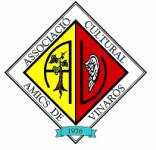 Amics de Vinaròs presenta nuevo número de la revista Fonoll y un Manual de Protocolo La entidad llama a la participación para seguir enriqueciendo de contenidos la Vinapedia La Associació Cultural Amics de Vinaròs ha presentado sus nuevas publicaciones: un nuevo número de la Revista Fonoll y un Manual de Protocolo que, a partir de ahora, servirá para establecer las normas y procedimientos que permitan regular la amplia agenda de actividades organizada por la entidad.El nuevo número de Fonoll dedica su portada, en esta ocasión, a una imagen de la cruz de la Ermita de la Misericordia situada sobre el poblado íbero, indicando que la salvaguarda de nuestro paisaje cultural no significa inmovilismo, en referencia al próximo traslado de la cruz. Ya en el interior, encontramos una amplia variedad de artículos dedicados a temáticas como el linaje de los Febrer de la Torre, la música popular de Vinaròs, datos demográficos de la localidad, los bunkers de la Guerra Civil, el Vinaròs C.F en Madrid y un nuevo apartado dedicado a la gastronomía, entre otros. También aparece un resumen de las notas de prensa emitadas por la entidad en los últimos seis meses. La directora de Fonoll, Helena Román, agradecía "la colaboración de todos los que se ofrecen a participar  en esta revista, a través de sus publicaciones". También destacaba a "los que, gracias a su ayuda, nos permiten seguir publicándola: Diputación de Castellón, Ayuntamiento de Vinaròs y nuestro nuevo patrocinador, Banco Mediolanum". Por otra parte, Amics de Vinaròs daba a conocer el Manual de Protocolo de la entidad, en el que aparecen reflejadas las distintas normas a tener en cuenta, a la hora de organizar, planificar y sistematizar los numerosos actos que organiza. Su autora, Emma Bas, destacaba que "el protocolo es un instrumento muy útil, que han incorporado a su funcionamiento instituciones y organizaciones de todo tipo, y que nos va a permitir optimizar nuestras acciones, organizarlas, relacionarnos con otras instituciones, cumplir la legislación vigente, unificar nuestra imagen y conseguir mayor promoción y difusión de nuestras acciones". Los socios de la entidad recibirán próximamente ambas publicaciones.El acto servía también para presentar la nueva imagen y sistemas de consulta de la Vinapedia, la enciclopedia sobre contenidos de Vinaròs, con más de 3.000 entradas, que recoge y sistematiza el trabajo realizado por Ramón Redó y que puede consultarse a través de Internet. Fernando Romillo explicaba que "pedimos la colaboración de todos los vecinos de Vinaròs, que quieran completar nuestra Vinapedia. Pueden hacernos llegar sus peticiones de nuevas entradas y modificaciones y un comité se encarga de evaluarlas e incluirlas en la página". A la Vinapedia puede accederse a través de la web www.amicsvinaros.com o directamente a www.vinapedia.esEl alcalde de Vinaròs, Juan Bautista Juan, destacaba que "siempre es un placer acompañar a Amics de Vinaròs en los actos que organiza y que Vinaròs pueda participar de su actividad que resulta interesante y enriquecedora".Para finalizar, el presidente de Amics de Vinaròs, José Luis Pascual, insistía en que "seguimos trabajando de forma altruista y siempre pensando en aportar cuestiones que resulten interesantes. Próximamente, tendremos actividades como nuevas visitas guiadas al poblado íbero del Puig de la Misericordia, que nos permitirá ver el reciente hallazgo de un campo frisio, y la excursión de verano de la entidad, que este año visita Jérica y Navajas". Pascual agradecía "la implicación personal del alcalde, Juan Bautista Juan, en cuestiones relacionadas con la preservación de nuestro patrimonio, como lo demuestra su interés constante en temas como los restos de muralla encontrados en la Plaza Parroquial o las excavaciones en el Puig de la Misericordia". 